Wootton Pom Information Meeting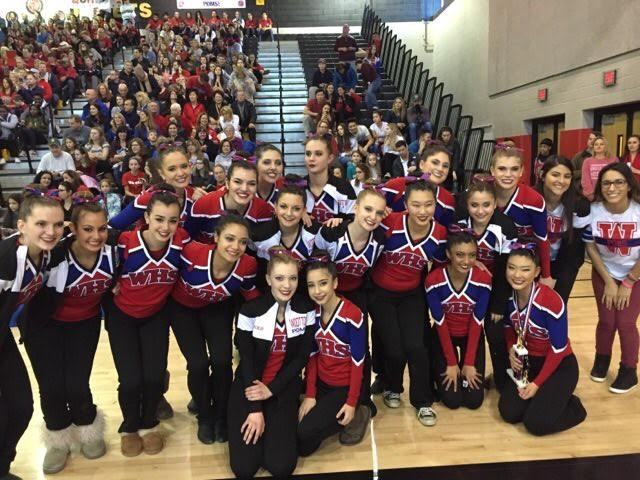 Please join us for information regarding try-outs and the upcoming season!When: March 28th at 6:30 pmWhere: Room 183